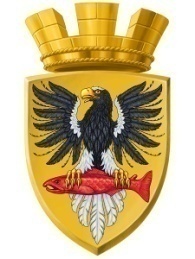 Р О С С И Й С К А Я  Ф Е Д Е Р А Ц И ЯКАМЧАТСКИЙ КРАЙП О С Т А Н О В Л Е Н И ЕАДМИНИСТРАЦИИ ЕЛИЗОВСКОГО ГОРОДСКОГО ПОСЕЛЕНИЯОт  24.01.2017 года                                                                                                                   № 53-п         г.ЕлизовоОб аннулировании адреса объекта капитального строительства - здания «Мини – кафе» и о присвоении нового адреса объекту капитального строительства - зданию «Мини – кафе»	Руководствуясь статьей 14 Федерального закона от 06.10.2003 № 131-ФЗ «Об общих принципах организации местного самоуправления в Российской Федерации», Уставом Елизовского городского поселения, согласно Правилам присвоения, изменения и аннулирования адресов, утвержденным постановлением Правительства Российской Федерации от 19.11.2014 № 1221, на основании заявления Хасылова Сарвара Магсуд оглы и разрешения на ввод объекта в эксплуатацию от 29.12.2016 года RU 41-501102-139-2016ПОСТАНОВЛЯЮ:Аннулировать адрес объекту капитального строительства - зданию «Мини - кафе»: Россия, Камчатский край, Елизовский муниципальный район, Елизовское городское поселение, Елизово г., Магистральная ул., 50 «г».2. Присвоить новый адрес объекту капитального строительства, расположенному на земельных участках с кадастровыми номерами 41:05:0101005:333, 41:05:0101005:407, 41:05:0101005:1636 - зданию «Мини - кафе»: Россия, Камчатский край, Елизовский муниципальный район, Елизовское городское поселение, Елизово г., Магистральная ул., дом 50г.3. Направить настоящее постановление в Федеральную информационную адресную систему для внесения сведений установленных данным постановлением.4. Управлению делами администрации Елизовского городского поселения опубликовать (обнародовать) настоящее постановление в средствах массовой информации и разместить в информационно – телекоммуникационной сети «Интернет» на официальном сайте администрации Елизовского городского поселения. 5. Хасылову Сарвару Магсуд оглы обратиться в Управление Федеральной службы государственной регистрации, кадастра и картографии по Камчатскому краю для внесения изменений уникальных характеристик объекта недвижимого имущества.6. Контроль за исполнением настоящего постановления возложить на руководителя Управления архитектуры и градостроительства администрации Елизовского городского поселения.Глава администрации Елизовского городского поселения                                                    Д.Б. Щипицын